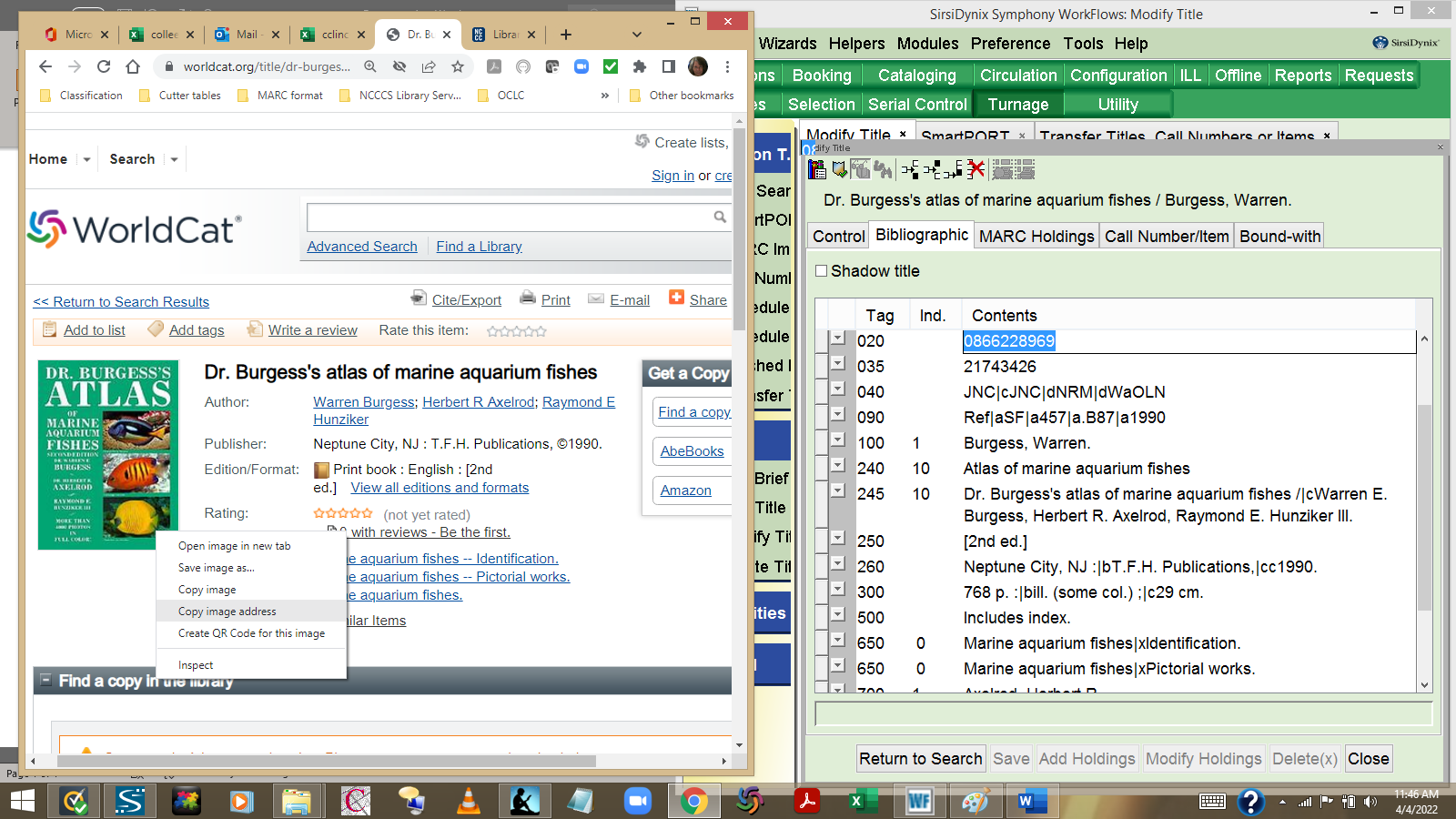 Right click on the book jacket cover image in WorldCat and select Copy image address.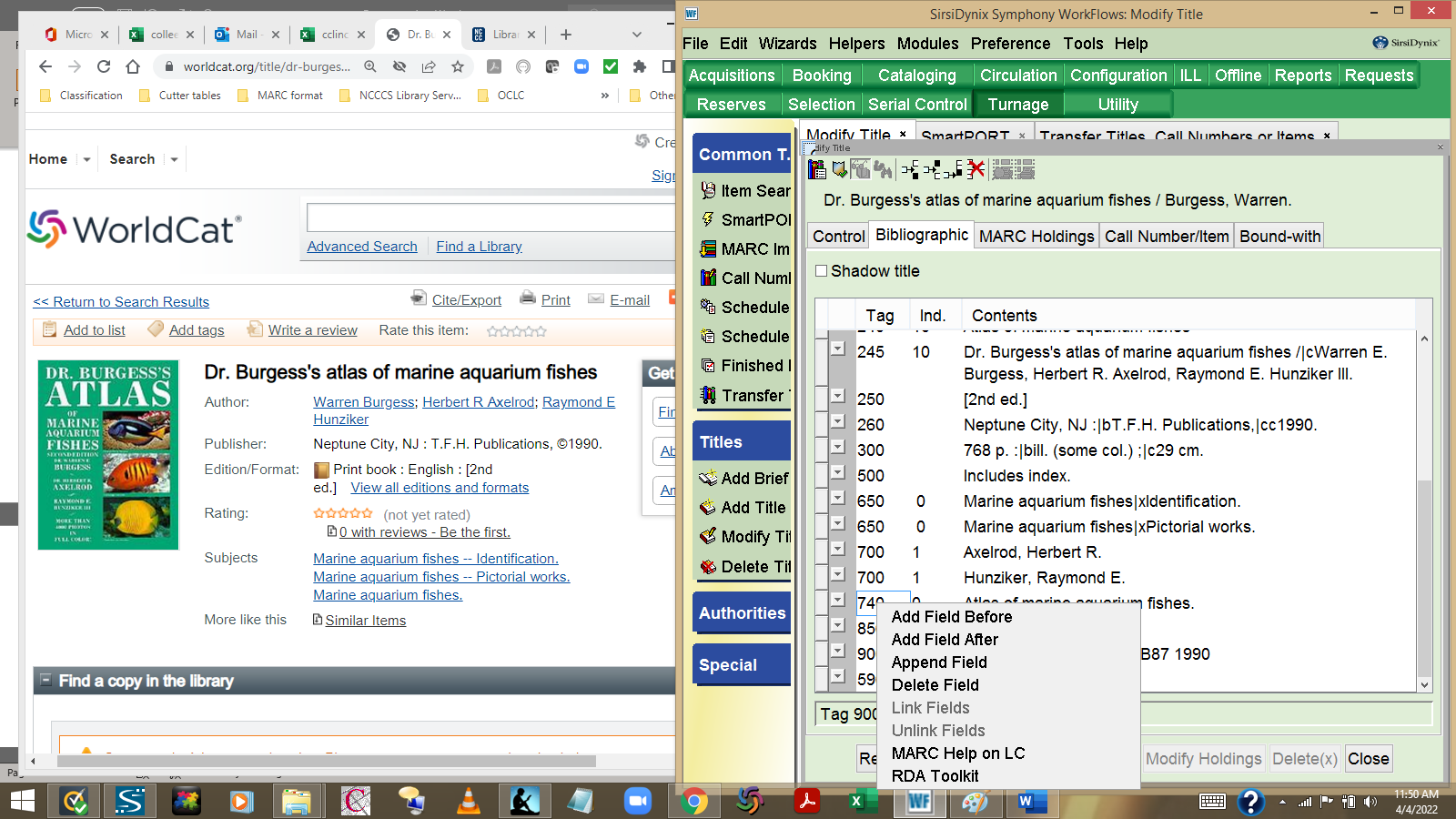 Scroll down MARC record in SmartPort (for the record you’re importing to the catalog).  Right click and select Add Field After.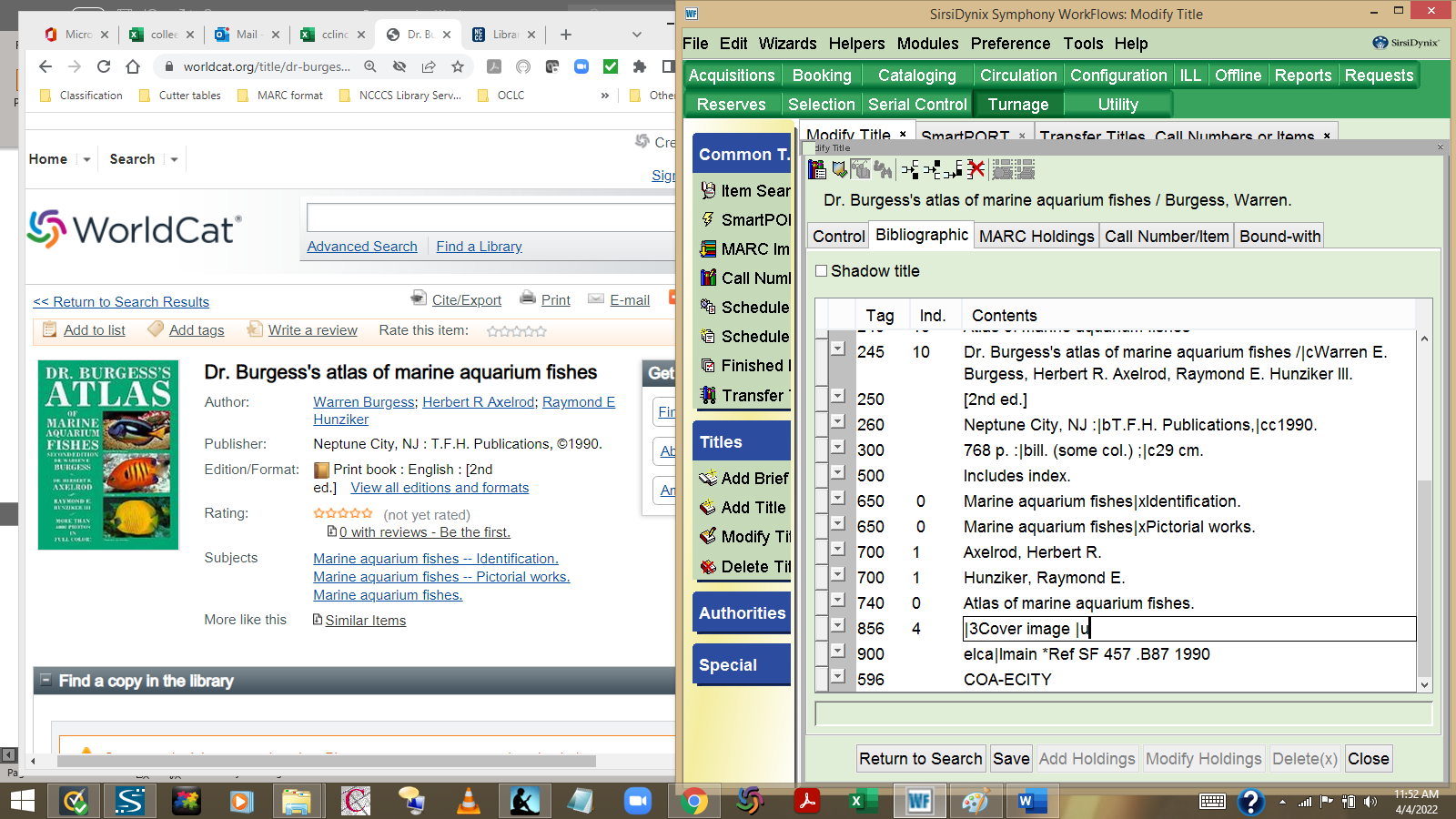 Enter the MARC tag # 856.  Tab to the next field and enter the first indicator 4.  Tab to the next field and enter |3Cover image |u as shown in the screen shot above.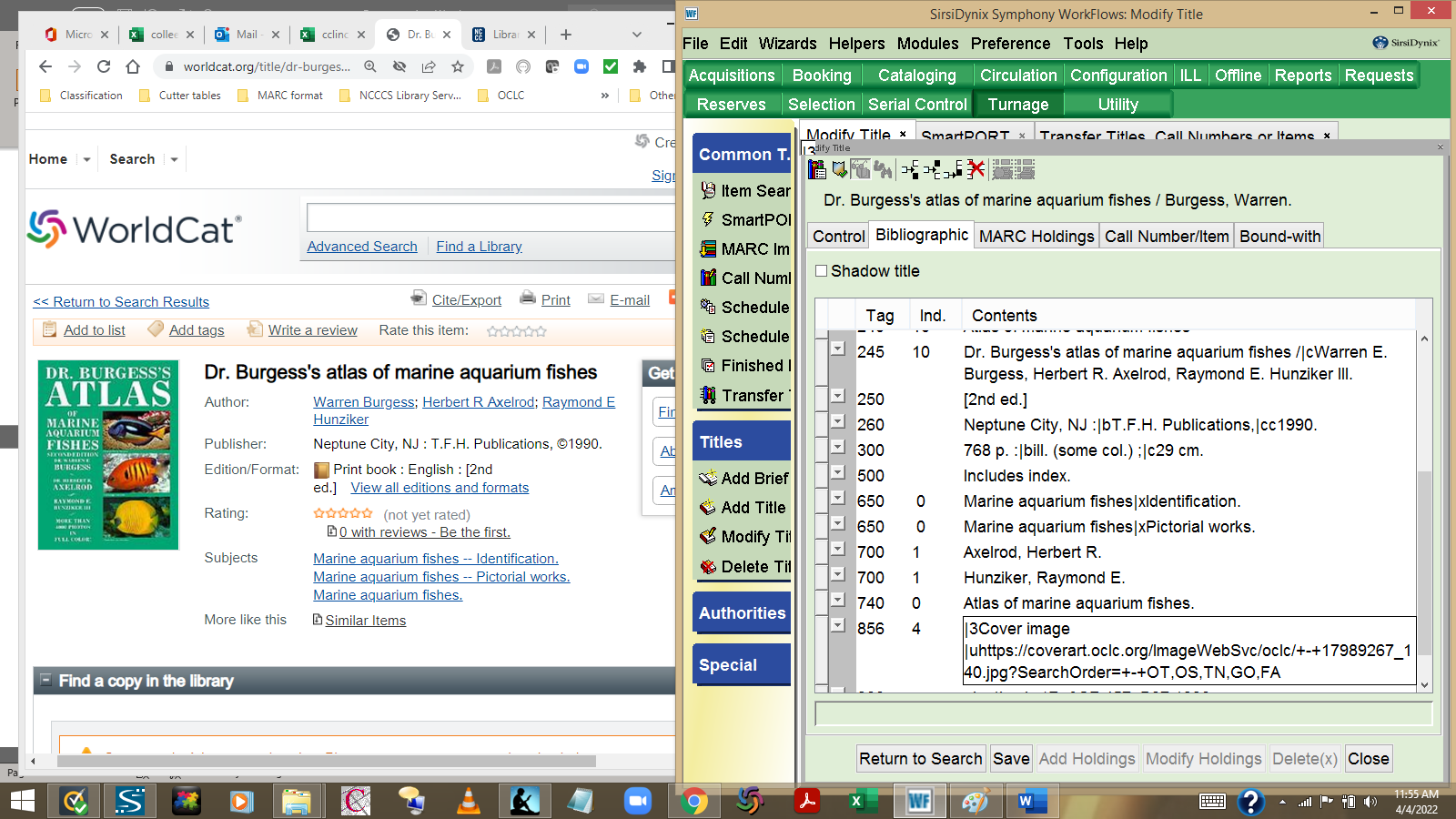 Use the CTRL-V command to paste the image address in the 856 field you have created.Click on Save and Close buttons when done.  The book jacket cover you have added to the record will display in the OPAC the following day. 